       2015 Winter Statewide Meeting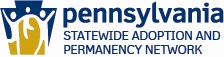                           January 21-22, 2015STATEWIDE ADOPTION AND PERMANENCY NETWORKin collaboration withThe Pennsylvania Child Welfare Resource Center,INDEPENDENT LIVING PROJECT        AgendaDay 1 (9:30 a.m. – 4 p.m.)9:30 a.m.	Introduction and Welcome OCYFChild Welfare Resource CenterSWAN prime contractorBreakGeneral Session – “Why Victims of Trauma Act the Way they Do:  Understanding the Neurobiology of Trauma” 	           Lunch provided1:00 p.m. 	Concurrent WorkshopsIdentifying and Working with Secondary TraumaEthical Engagement and Service for Children and Families with Hearing and Vision LossIndependent Living, IL, Bulletin UpdatesPost-Permanency and the Kinship FamilyAbraham’s Wife:  The Impact of Infertility on PermanencyPreparation of Birth Children in Foster or Adoptive HomesCPSL Amendments:  Old Values, New ProtectionsOpening Doors:  Children of Incarcerated ParentsOffice of Vocational Rehabilitation- Employment Resources for Young Adults with DisabilitiesDay 2 (9:00 a.m. - 12:00 p.m.)Truancy:  Prevention and InterventionPost-Permanency and the Kinship FamilyGetting PO’D (Permanency Oriented) in Pennsylvania:  An Overview of the Casey Family Permanency Roundtable ProcessBuilding Permanency for AdolescentsPreparation of Birth Children in Foster or Adoptive HomesPathways to Permanency- Legal Mandates of Act 55 and Fostering ConnectionsCPSL Amendments:  Old Values, New ProtectionsProviding Mental Health Services to FamiliesMeeting Adjourned